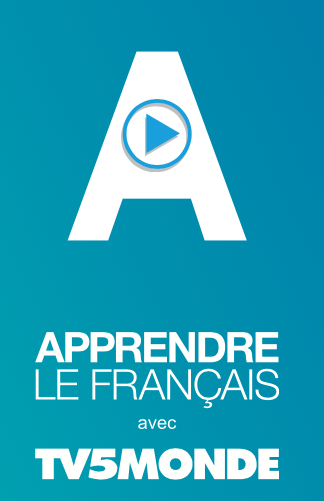 https://apprendre.tv5monde.com/frJe trouve que le site de TV5MONDE, spécifiquement la section "Apprendre", peut être une ressource précieuse pour aider mes étudiants à progresser dans la communication orale de plusieurs façons :Le site propose une grande variété de vidéos authentiques, comme des reportages, des interviews, des émissions de télévision, etc. Ces vidéos sont accompagnées d'exercices interactifs qui permettent aux étudiants de pratiquer leur compréhension orale tout en renforçant leur vocabulaire et leur grammaire. Les ressources sur le site comprennent également des dialogues et des jeux de rôle qui offrent aux étudiants l'opportunité de pratiquer la communication orale dans des contextes de la vie réelle. Ils peuvent jouer différents rôles, pratiquer des expressions idiomatiques et améliorer leur fluidité dans la conversation.TV5MONDE propose des exercices spécifiques pour améliorer la compétence orale qui aident les étudiants à perfectionner leur accent lorsqu'ils parlent français. Ces exercices permettent aux étudiants de travailler sur des sons spécifiques et de corriger leurs erreurs de prononciation.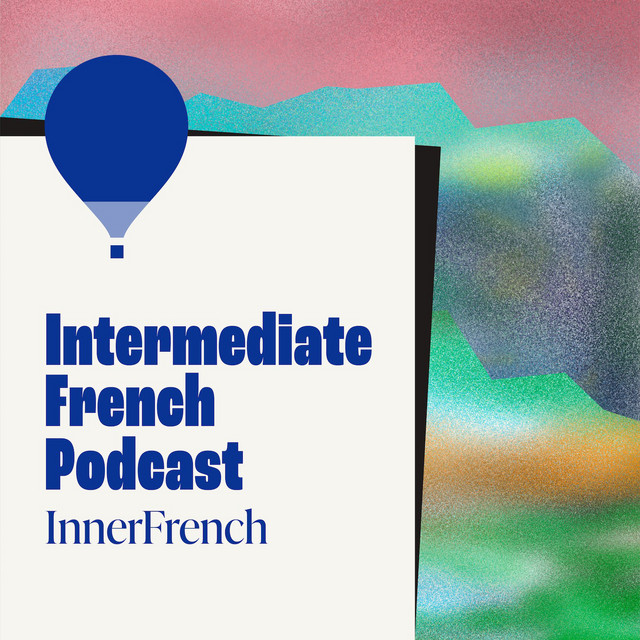 2.  https://open.spotify.com/show/00h8GrMQbmSAfiNWYPLvhxLe podcast Inner French peut également être une ressource très utile pour aider mes étudiants à progresser dans la communication orale : Les épisodes du podcast présentent des conversations authentiques en français sur une variété de sujets intéressants et actuels. Écouter ces conversations expose les étudiants à un langage réel, à des accents naturels et à différents styles de communication, ce qui enrichit leur compréhension de la langue parlée.Les épisodes du podcast sont conçus pour les apprenants de niveaux intermédiaire à avancé, ce qui les rend adaptés à un large éventail d'étudiants. Les exercices de compréhension orale intégrés dans chaque épisode permettent aux étudiants de tester leur compréhension et de renforcer leurs compétences d'écoute.Les sujets abordés dans le podcast couvrent une variété de thèmes, ce qui expose les étudiants à un vocabulaire diversifié et leur permet d'apprendre de nouveaux mots et expressions en contexte. De plus, les explications grammaticales fournies dans certains épisodes aident les étudiants à comprendre et à utiliser correctement la grammaire française.En plus des épisodes du podcast, le site Inner French propose également des ressources supplémentaires telles que des transcriptions, des exercices de vocabulaire et des quiz pour approfondir la compréhension des étudiants et renforcer leur apprentissage.Les podcasts peuvent être écoutés à tout moment et n'importe où, ce qui offre aux étudiants la flexibilité d'intégrer l'apprentissage du français dans leur emploi du temps chargé. Cela leur permet également de pratiquer la compréhension orale à leur propre rythme, en revenant en arrière ou en réécoutant les épisodes selon leurs besoins.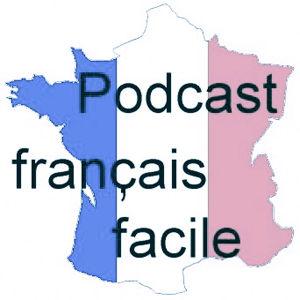 https://www.podcastfrancaisfacile.com/apprendre-le-francais/french-communication-dialogues-fle-daily-life-listen-mp3Le site "Podcast Français Facile" offre également une ressource précieuse pour mes étudiants de FLE en les aidant à progresser dans la communication orale. Voici comment ce podcast peut bénéficier à mes étudiants :Les épisodes du podcast présentent des dialogues de la vie quotidienne dans des situations réelles, ce qui permet aux étudiants de se familiariser avec le langage utilisé dans des contextes authentiques. Écouter ces dialogues les aide à comprendre comment les Français interagissent dans différentes situations de la vie quotidienne.Les dialogues abordent une variété de sujets, tels que les courses, le travail, les loisirs, etc., ce qui expose les étudiants à un vocabulaire de la vie quotidienne. Cela leur permet d'élargir leur vocabulaire et d'apprendre de nouveaux mots et expressions en contexte.Les épisodes du podcast offrent une excellente opportunité aux étudiants de pratiquer leur compréhension orale en écoutant des locuteurs natifs parler à un rythme naturel. Les exercices de compréhension orale intégrés dans les épisodes permettent aux étudiants de tester leur compréhension et de renforcer leurs compétences d'écoute.